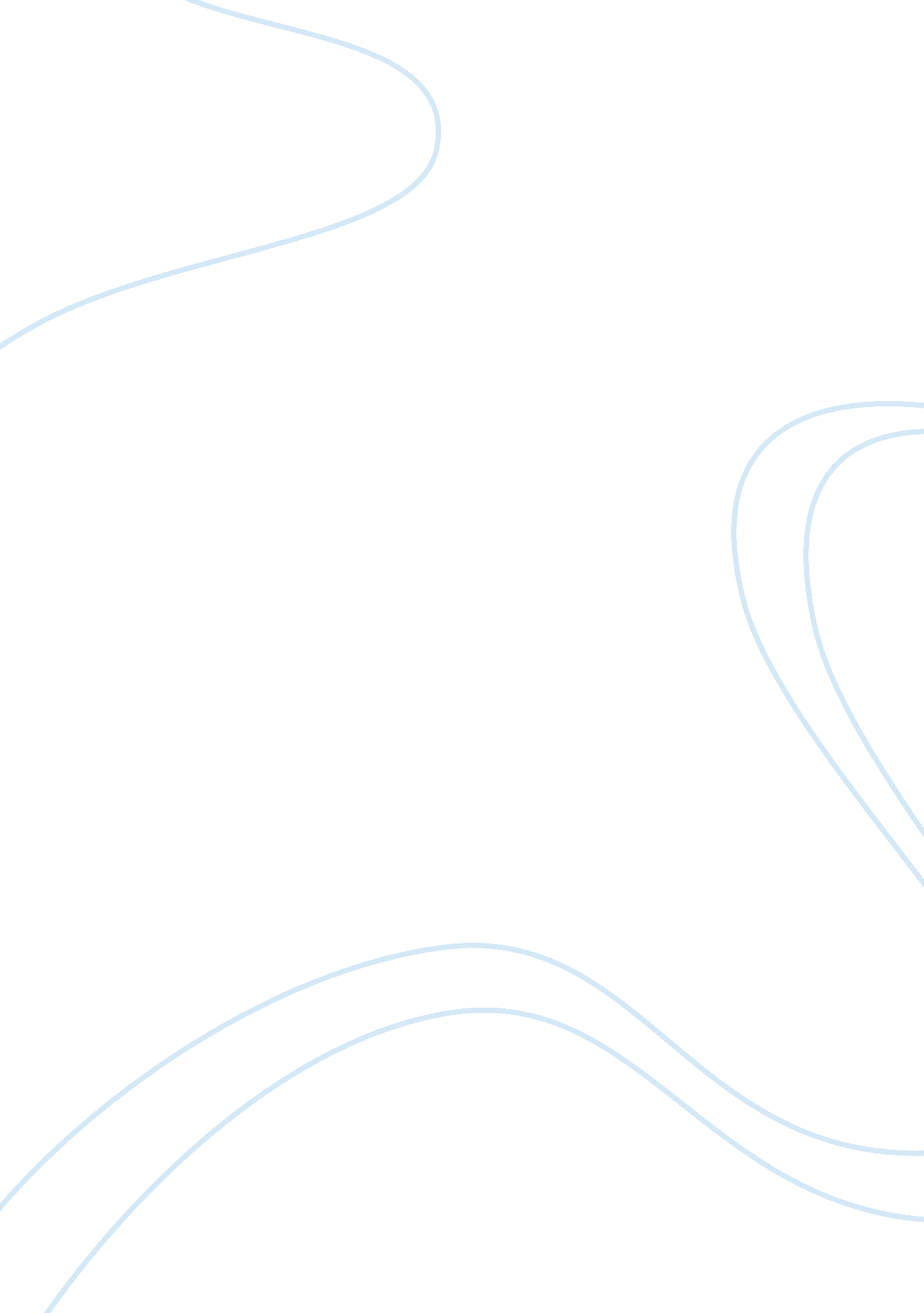 An unusual woman essay examplesExperience, Belief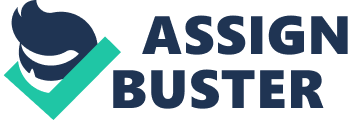 Along with all the chaos and noise in the class I witnessed from the corner of my eye a long and skinny shadow with an enormous head entering the room. That was one sight I can never forget. Slowly black court shoes on beautiful, narrow feet of approximately 8 inches entered through the shadow. When I looked up I saw the most graceful personality I had ever seen: a woman approximately 5 ½ feet tall; nonetheless, in her early thirties. Shadows are deceiving since the huge head appeared to be her long, curly brown hair stroking her shoulders like a cascading waterfall. Her glowing, fair complexion and a small, pointed nose harmonized well with her smile showing her teeth as white as pearls. Especially when she greeted all of us I could hear the most melodious voice coming out of lips as red as a rose. Moreover, the sparkle in her dark brown eyes marked perfectly with a black eyeliner, and her pink blushed cheeks just forced me to gaze at her without winking my eyes, for I do not know for how long. I was shaken by the touch of a soft hand on my left shoulder; as she was asking me to introduce myself to her. Subsequently my attention moved to her long fingers, manicured French nails and a shining diamond ring gleaming on her wedding finger. She looked astonishing in her red silk shirt with a laced neck. While standing so close to me, I could smell the fragrance of the fruity body spray she had applied. After I introduced myself to her, she walked towards another student hence giving me a chance to admire at her black, embroidered long skirt falling on her perfect zero figure body. She had the most remarkable persona as a substitute Math teacher. In contrast to our original instructor; she was a polite and cheerful person. Her humorous attitude towards teaching of Mathematics got us all sailing in the same boat. Furthermore the basic concepts of math delivered by her helps me understand Mathematics even today. To sum up; her kind and energetic attitude created great interest in math and has left a long lasting effect on me, as the subject that I disliked most in the past has become one of my favorites. 